Ёмкости для хранения2. Изделия медицинского назначения2.1 ПерчаткиПеревязочные материалы3.1 Бинты3.2 Пластыри3.3 ПовязкиПротивопролежневые средства и приспособленияНакладки для пяток и локтейПодушкиПростыни и матрацыРеабилитационная техникаСредства специального назначения6.1 Абсорбирующий порошок6.2 Гигиенические пакеты6.3 Гигиенические рукавицыТовары для перемещения больного7.1 Вращающиеся диски7.2 Подъёмные ремни7.3 Скользящие доски7.4 Скользящие простыни и мягкие подстилкиТовары для стомированных больных  Двухкомпонентные калоприёмники8.1 Однокомпонентные калоприемникиСредства по уходу за кожей8.3  Уропрезервативы и уроприёмникиТовары для фиксации пациентовАксессуары9.2 Брюшной поясЖилет для стулаКомплекты для фиксации больныхРемни-фиксаторы для рук и ногФиксирующие корсеты для стула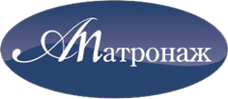                                 УТВЕРЖДАЮ                              ООО «Агентство «Патронаж»»                            Директор Деменева О.А.                                                                  ____________                                                         «     »  _________ 2017ООО "Агентство "Патронаж""           630099,   г Новосибирск,      ул.  Революции,  д. 28,  оф 26тел.: 8-983-310-07-70; + 7(383) 210 -04 -11; 8- 913- 006-83-62                ПРАЙС НА 20.09.2017ТоварАртикулРазмерммК-во в 1 упакСтоимость упаковкиБаночки для кремов, сыпучих веществ и лекарственных препаратов50 мл110,00Баночки для кремов и сыпучих веществ500 мл123,00ТоварАртикулРазмерК-во в 1 упак.Стоимость упаковкиПерчатки Micro Touch Nitrile, AnsellМТN75XSXS75723,00Перчатки Micro Touch Nitrile, AnsellMTN60XLXL60579,00Перчатки Micro Touch Nitrile, AnsellМТN75SS75723,00Перчатки Micro Touch Nitrile, AnsellМТN75MM75723,00Перчатки Micro Touch Nitrile, AnsellМТN75LL75723,00Перчатки Micro Touch NitraTex, AnsellMTNT50-576,00Перчатки MEDI-GRIP PF, AnsellMGPF-149,00Перчатки MEDI-GRIP plus, AnsellMGPlus-145,00Перчатки смотровые MicroTouch Ultra, AnsellMTU50 -50584,00Перчатки смотровые MICRO-TOUCH COATED, AnsellМТС50MM573,00Перчатки смотровые MICRO-TOUCH COATED, AnsellМТС50LL573,00Перчатки Basic Vinil, Basic International, INCBV50-50300,00Перчатки Basic Standard (Sensitive), Basic International, INCBS50-50482,00Перчатки Basic Dental, Basic International, INC.BD50-50550,00Перчатки смотровые Safe and Care High RiskSCHR25-25750,00ТоварАртикулРазмерК-во в 1 упак.Цена 1 шт, рубСтоимость упаковкиЗАО «СЦИТ», Новосибирская обл., РоссияЗАО «СЦИТ», Новосибирская обл., РоссияЗАО «СЦИТ», Новосибирская обл., РоссияЗАО «СЦИТ», Новосибирская обл., РоссияЗАО «СЦИТ», Новосибирская обл., РоссияЗАО «СЦИТ», Новосибирская обл., РоссияБинт Silkofix Easy Band эластичный когезивный сетчатый SEaB4404 х 4001111,00111,00Бинт Silkofix Easy Band эластичный когезивный сетчатый SEaB6406 х 4001177,00177,00Бинт Silkofix Easy Band эластичный когезивный сетчатый SEaB8408 х 4001222,00222,00Бинт Silkofix Easy Band эластичный когезивный сетчатый SEaB104010 х 4001256,00256,00Бинт Silkofix Easy Band эластичный когезивный сетчатый SEaB124012 х 4001307,00307,00Бинт Silkofix Elasto Band эластичный когезивный SElaB5405 х 4001264,00264,00Бинт Silkofix Elasto Band эластичный когезивный SElaB104010 х 4001465,00465,00Бинт Silkofix Elasto Band эластичный когезивный SElaB154015 х 4001675,00675,00«Urgo Medical» (Франция)«Urgo Medical» (Франция)«Urgo Medical» (Франция)«Urgo Medical» (Франция)«Urgo Medical» (Франция)«Urgo Medical» (Франция)Бинт когезивный самофиксирующийся, NYLEXOGRIP BLANC4 х 10--820,00ТоварАртикулРазмер, смК-во в 1 упак.Цена, рубПластырь медицинский SILKOFIX на нетканой основе NWV 15001 х 500 113,00Пластырь медицинский SILKOFIX на нетканой основе NWV 25002 х 500124,00Пластырь медицинский SILKOFIX на нетканой основе NWV 55005 х 500160,00Пластырь медицинский SILKOFIX на полимерной основе РЕ 15001 х 500 120,00Пластырь медицинский SILKOFIX на полимерной основе РЕ 25002 х 500141,00Пластырь медицинский SILKOFIX на полимерной основе РЕ 55005 х 5001108,00Пластырь медицинский SILKOFIX на тканевой основеTXL 12501 х 250116,00Пластырь медицинский SILKOFIX на тканевой основеTXL 15001 х 500 125,00Пластырь медицинский SILKOFIX на тканевой основеTXL 22502 х 250125,00Пластырь медицинский SILKOFIX на тканевой основеTXL 25002 х 500146,00Пластырь медицинский SILKOFIX на тканевой основеTXL 3250 3 х 250136,00Пластырь медицинский SILKOFIX на тканевой основеTXL 35003 х 500168,00Пластырь медицинский SILKOFIX на тканевой основеTXL 4500 4 х 500189,00Пластырь медицинский SILKOFIX на тканевой основеTXL 5500 5 х 5001110,00Пластырь медицинский SILKOFIX на шелковой основе SLK 15001 х 500 132,00Пластырь медицинский SILKOFIX на шелковой основе SLK 25002 х 500157,00Пластырь медицинский SILKOFIX на шелковой основе SLK 55005 х 5001140,00Пластырь медицинский SILKOFIX телесный на нетканой основе NWVSNWVS 15001,25 х 500147,00Пластырь медицинский SILKOFIX телесный на нетканой основе NWVSNWVS 255002,5 х 500171,00Пластырь медицинский SILKOFIX телесный на нетканой основе NWVSNWVS 55005,5 х 5001125,00Пластырь медицинский SILKOFIX телесный на тканевой основе TXLS TXLS 15001,25 х 500159,00Пластырь медицинский SILKOFIX телесный на тканевой основе TXLS TXLS 255002,5 х 5001106,00Пластырь медицинский SILKOFIX телесный на тканевой основе TXLS TXLS 55005 х 5001208,00Пластыри для бесшовного сведения краев ран, Silkofix Strips, 6 полосок (стрипов) на 1 листе.STR064760,64*761003250,00Пластыри для бесшовного сведения краев ран, Silkofix Strips, 8 полосок (стрипов) на 1 листе.STR04380,4*3,82001909,00Пластыри для бесшовного сведения краев ран, Silkofix Strips, 10 полосок (стрипов) на 1 листе.STR0641020,64*10,21004091,00Пластыри для бесшовного сведения краев ран, Silkofix Strips, 8 полосок (стрипов) на 1 листе.STR04760,4*7,61003546,00Пластыри для бесшовного сведения краев ран, Silkofix Strips, 6 полосок (стрипов) на 1 листе.STR131021,3*10,21004325,00Пластыри для бесшовного сведения краев ран, Silkofix Strips, 6 полосок (стрипов) на 1 листе.STR261022,6*10,21004662,00ТоварАртикулРазмер, смК-во в 1 упак.Цена 1 шт, рубСтоимость упаковкиFibrocleanFibrocleanFibrocleanFibrocleanFibrocleanFibrocleanПовязка Fibroclean Ag альгинато- гидроколлоидная абсорбирующая с ионами серебраFBCA555 х 510196,601966,00Повязка Fibroclean Ag альгинато- гидроколлоидная абсорбирующая с ионами серебраFBCA101010 х 1010333,803338,00Повязка Fibroclean Ag альгинато- гидроколлоидная абсорбирующая с ионами серебраFBCA102010 х 2010346,703467,00Повязка Fibroclean Ag альгинато- гидроколлоидная абсорбирующая с ионами серебраFBCA2302,5 х 3010246,402464,00FibrocoldFibrocoldFibrocoldFibrocoldFibrocoldFibrocoldПовязка Fibrocold Ag basic гидроколлоидная  с ионами серебра FCAB7107,5 х 1010174,501745,00Повязка Fibrocold Ag basic гидроколлоидная  с ионами серебра FCAB151515 х 155416,002080,00Повязка Fibrocold Ag basic гидроколлоидная  с ионами серебра FCAB202020 х 205823,004115,00Повязка Fibrocold Ag film гидроколлоидная с ионами серебра FCAF101010 х 1010172,401724,00Повязка Fibrocold Ag film гидроколлоидная с ионами серебра FCAF151515 х 155308,401542,00Повязка Fibrocold Ag film гидроколлоидная с ионами серебра FCAF202020 х 205411,002055,00Повязка Fibrocold Ag heel гидроколлоидная с ионами серебра 18*16,5смFCAH181618 х 16,55525,202626,00Повязка Fibrocold Ag sacrum гидрокол-лоидная с ионами серебра 22*20смFCAS202222 х 205859,004295,00FibrogelFibrogelFibrogelFibrogelFibrogelFibrogelПовязка Fibrogel Ag Comfort гидрогелевая с серебром адгезивная FGAС 757,5  х 10593,00465,00Повязка Fibrogel Ag Comfort гидрогелевая с серебром адгезивная FGAС 151515 х 155156,00780,00Гидрогель аморфный антимикробный с ионами серебра, Fibrogel Ag PlusFGAP 2020 гр 254,00Повязка Fibrogel Ag гидрогелевая с серебром неадгезивнаяFGAN 101010 х 105190,40952,00Повязка Fibrogel Ag гидрогелевая с серебром неадгезивнаяFGAN 151515 х 155377,201886,00Повязка Fibrogel Ag гидрогелевая с серебром неадгезивнаяFGAN 202020 х 205578,402892,00FibrosorbFibrosorbFibrosorbFibrosorbFibrosorbFibrosorbПовязка Fibrosorb Ag  бактериц. на полимер. осн. с полиуретан. подушечкой с ионами серебра (лента)FBSA230 лента2 х 305171,60858,00Повязка Fibrosorb Ag  бактериц. на полимер. осн. с полиуретан. подушечкой с ионами серебра FBSA101510 х 155100,60503,00Повязка Fibrosorb Ag  бактериц. на полимер. осн. с полиуретан. подушечкой с ионами серебра FBSA152515 х 253203,33610,00Повязка Fibrosorb абсорбирующая на полимерной основе (лента)FBS 230 лента2 х 305119,20596,00Повязка Fibrosorb абсорбирующая на полимерной основеFBS 101510 х 15580,00400,00Повязка Fibrosorb абсорбирующая на полимерной основеFBS 152515 х 253220,00660,00FibrotulFibrotulFibrotulFibrotulFibrotulFibrotulПовязка Fibrotul Ag липидокол. на полим. сетчатой основе с ионами серебра FBTA1015 10 х 1510209,502095,00Повязка Fibrotul Ag липидокол. на полим. сетчатой основе с ионами серебра FBTA1525 15 х 2510243,202432,00Повязка Fibrotul Ag липидокол. на полим. сетчатой основе с ионами серебра FBTA15100 рулон15 х 1001644,00644,00Повязка Fibrotul липидоколлоидная на полимерной сетчатой основе FBT 101510 х 1510168,901689,00Повязка Fibrotul липидоколлоидная на полимерной сетчатой основе FBT 152515 х 2510249,602496,00Повязка Fibrotul липидоколлоидная на полимерной сетчатой основе FBT 15100 рулон15 х 1001566,00566,00SILKOFIXSILKOFIXSILKOFIXSILKOFIXSILKOFIXSILKOFIXПленка инцизная антимикробная операц. с повидон-йодом на полим. осн. Silkofix Incifilm PoviINP 101410 х 141022,30223,00Пленка инцизная антимикробная операц. с повидон-йодом на полим. осн. Silkofix Incifilm PoviINP 152815 х 281059,30593,00Пленка инцизная антимикробная операц. с повидон-йодом на полим. осн. Silkofix Incifilm PoviINP 283028 х 301049,00490,00Пленка инцизная антимикробная операц. с повидон-йодом на полим. осн. Silkofix Incifilm PoviINP 284528 х 4510129,501295,00Пленка инцизная антимикробная операц. с повидон-йодом на полим. осн. Silkofix Incifilm PoviINP 455545 х 5510100,301003,00Пленка инцизная антимикробная операц. с повидон-йодом на полим. осн. Silkofix Incifilm PoviINP 456045 х 6010100,301003,00Пленка инцизная антимикробная операц. с повидон-йодом на полим. осн. Silkofix Incifilm PoviINP 508050 х 801053,40534,00Пленка инцизная антимикробная операц. с повидон-йодом на полим. осн. Silkofix Incifilm PoviINP 907090 х 7010133,701337,00Пленка инцизная операционная на полимерной основе стерильная Silkofix Incifilm IN 101410 х 141011,10111,00Пленка инцизная операционная на полимерной основе стерильная Silkofix Incifilm IN 152815 х 281015,60156,00Пленка инцизная операционная на полимерной основе стерильная Silkofix Incifilm IN 283028 х 301020,10201,00Пленка инцизная операционная на полимерной основе стерильная Silkofix Incifilm IN 284528 х 451025,10251,00Пленка инцизная операционная на полимерной основе стерильная Silkofix Incifilm IN 404540 х 451031,20312,00Пленка инцизная операционная на полимерной основе стерильная Silkofix Incifilm IN 456045 х 601028,80288,00Пленка инцизная операционная на полимерной основе стерильная Silkofix Incifilm IN 508050 х 801053,40534,00Пленка инцизная операционная на полимерной основе стерильная Silkofix Incifilm IN 907090 х 701064,70647,00Повязка  SILKOFIX  Ag  на нетканой основе WDAg825108,25 х 1010018,091809,00Повязка  SILKOFIX  Ag  на нетканой основе WDAg825158,25 х 156028,851731,00Повязка  SILKOFIX  Ag  на нетканой основе WDAg825208,25 х 204038,231529,00Повязка  SILKOFIX  Ag  на нетканой основе WDAg825258,25 х 254053,502140,00Повязка  SILKOFIX  Ag  на нетканой основе WDAg825308,25 х 304059,752390,00Повязка  SILKOFIX  Ag  на нетканой основе WDAg825358,25 х 354067,082683,00Повязка  SILKOFIX  Ag  на нетканой основе WDAg82568,25 х 620013,882776,00Повязка  SILKOFIX IV+pad для фиксации катетеров на нетканой основе pad8568,5 х 610019,501950,00Повязка SILKOFIX Ofta-B для глаз взрослых NWV588258 х 82 мм1027,60276,00Повязка SILKOFIX Ofta-M для глаз детей NWBeby506250 х 62 мм1027,60276,00Повязка SILKOFIX System-A для фиксации медустройств на руке System-A3,4 х 91055,40554,00Повязка SILKOFIX System-F для фиксации медустройств на лице System-F5,1 х 6,41075,70757,00Повязка SILKOFIX System-L для фиксации медустройств на ноге System-L4,7 х 151064,60646,00Повязка SILKOFIX System-N для фиксации медустройств на носу System-N3,6 х 51042,50425,00Повязка Silkofix (5шт) Первая помощь влагостойкая PU-Ag 10 х 101163,00163,00Повязка Первая помощь влагостойкая PU-Ag, SilkofixPU-AG 757*5515,8079,00Повязка Первая помощь влагостойкая PU-Ag, SilkofixPU-AG 8568,5*6515,6078,00Повязка Первая помощь влагостойкая PU-Ag, SilkofixPU-AG 85108,5 * 10519,6098,00Повязка Первая помощь влагостойкая PU-Ag, SilkofixPU-AG 825108,25 * 10517,2086,00Повязка Первая помощь влагостойкая PU-Ag, SilkofixPU-AG 101010*10532,60163,00Повязка SILKOFIX Pad абсорбирующая неадгезивная на нетканой основе PAD 101210 х 1210010,371037,00Повязка SILKOFIX Pad абсорбирующая неадгезивная на нетканой основе PAD 101510 х 154011,13445,00Повязка SILKOFIX Pad абсорбирующая неадгезивная на нетканой основе PAD 104010 х 404025,681027,00Повязка SILKOFIX Pad абсорбирующая неадгезивная на нетканой основе PAD 102015 х 204020,53821,00Повязка SILKOFIX Pad абсорбирующая неадгезивная на нетканой основе PAD 152515 х 254015,63625,00Повязка SILKOFIX Pad абсорбирующая неадгезивная на нетканой основе PAD 555 х 52004,15830,00Повязка SILKOFIX PU-Ag с серебряной подушечкой на полимерной основеPUAg101010 х 1010034,323432,00Повязка SILKOFIX PU-Ag с серебряной подушечкой на полимерной основеPUAg101510 х 155049,922496,00Повязка SILKOFIX PU-Ag с серебряной подушечкой на полимерной основеPUAg102010 х 204070,532821,00Повязка SILKOFIX PU-Ag с серебряной подушечкой на полимерной основеPUAg102510 х 254081,133245,00Повязка SILKOFIX PU-Ag с серебряной подушечкой на полимерной основеPUAg103010 х 3040103,284131,00Повязка SILKOFIX PU-Roll рулонная на полимерной основе PURoll 1010005 х 10001328,00328,00Повязка SILKOFIX мазевая с Повидон-йодом POV7510 7,5 х 101093,60936,00Повязка SILKOFIX мазевая с Повидон-йодом POV1020 10 х 2010176,901769,00Повязка SILKOFIX мазевая с Повидон-йодом POV1010010 х 1001837,00837,00Повязка SILKOFIX рулонная на нетканой основе LWD610006 х 10001199,00199,00Повязка SILKOFIX рулонная на нетканой основе LWD10100010 х 10001307,00307,00Повязка SILKOFIX рулонная на нетканой основе LWD15100015 х 10001453,00453,00Повязка SILKOFIX рулонная на нетканой основе LWD20100020 х 10001563,00563,00Повязка SILKOFIX с сорбционной подушечкой на нетканой основе WD10810 х 810010,531053,00Повязка SILKOFIX с сорбционной подушечкой на нетканой основе WD15815 х 86021,721303,00Повязка SILKOFIX с сорбционной подушечкой на нетканой основе WD201020 х 104042,151686,00Повязка SILKOFIX с сорбционной подушечкой на нетканой основе WD251025 х 104053,832153,00Повязка SILKOFIX с сорбционной подушечкой на нетканой основе WD301030 х 104059,752390,00Повязка SILKOFIX с сорбционной подушечкой на нетканой основе WD351035 х 104067,082683,00Повязка SILKOFIX с сорбционной подушечкой на нетканой основе WD757 х 52008,071613,00Повязка раневая стерильная неадгезивная на полимерной основе размер Silkofix Ag-FilmAgF101510 х 151018,00180,00Повязка раневая стерильная неадгезивная на полимерной основе размер Silkofix Ag-FilmAgF152515 х 251039,60396,00Повязка раневая стерильная неадгезивная на полимерной основе размер Silkofix Ag-FilmAgF1510015 х 1001116,00116,00Повязки мед. для фиксации устройств и катетеров на полимер. основе стер. Silkofix  IV PU IVDPU 5575 х 5,710025,942594,00Повязки мед. для фиксации устройств и катетеров на полимер. основе стер. Silkofix  IV PU IVDPU 70907 х 910035,893589,00Повязки мед. для фиксации устройств и катетеров на полимер. основе стер. Silkofix  IV PU IVDPU 851158,5 х 11,57037,442621,00Бранолид НБранолид НБранолид НБранолид НБранолид НБранолид НПовязка Воскопран с мазью ЛевомекольЛМ 0600110 х1030-2564,00ВоскопанВоскопанВоскопанВоскопанВоскопанВоскопанМазевая повязка с перуанским бальзамом, BRANOLIND N49234327,5*1030601800,00Мазевая повязка с перуанским бальзамом, BRANOLIND N492346210*20301103300,00ТоварАртикулРазмеры смВ 1 уп.Стоимость товараПротивопролежневые накладки для пяток и локтей, SalvaPadSVP24011695,00Противопролежневые накладки для пяток и локтей, SalvaPad LSSVP240211224,00Противопролежневые накладки для локтей, SalvaPad MoutonSVP241111762,00Противопролежневые накладки  для пяток, SalvaPad MoutonSVP241211350,00Удлинённые противопролежневые накладки для пяток, SalvaPad Mouton PlusSVP241312175,00Универсальные противопролежневые накладки  для пяток и локтей SalvaPad Mouton ЕСОSVP246111000,00Противопролежневые накладки для пяток и локтей SalvaPad TeckSVP24711785,00Противопролежневые накладки для пяток и локтей SalvaPad TeckSVP2472Удлин-неные1850,00ТоварАртикулРазмеры,смВ 1 уп.СтоимостьПротивопролежневые подушки для защиты пяток SalvaPad  fibre SVP244213943,00Противопролежневые подушки для защиты локтей SalvaPad  fibre SVP244113880,00Противопролежневая подушка SalvaPad  fibre прямойгольной формыSVP245312946,00Противопролежневая подушка SalvaPad  fibre V-образной формыSVP245215550,00Противопролежневая подушка SalvaPad  fibre в форме кольцаSVP243913350,00Квадратная противопролежневая подушка SalvaPad для креслаSVP245414223,00Комплект подушек для кресла SalvaPad  fibre SVP2455118090,00Подушка SalvaPad Visco, в форме подковыSVP2483Шир -43 см, глубина -37 см19843,00Подушка SalvaPad Visco, с чехлом на молнииSVP2481Шир -43 см, глубина -37 см18982,00Нескользящие противопролежневые подушки Salva Pad Mouton SVP2431квадратная 42 х 42 см12826,00Нескользящие противопролежневые подушки Salva Pad Mouton SVP2432вырез в форме кольца13135,00Нескользящие противопролежневые подушки Salva Pad Mouton SVP2433подкова13135,00Нескользящие противопролежневые подушки Salva Pad Mouton SVP2434кольцо12906,00ТоварАртикулРазмеры,смВ 1 уп.СтоимостьПротивопролежневая простынь SalvaPad MoutonSVP242250 х 70 см11260,00Противопролежневая простынь SalvaPad MoutonSVP242370 х 90 см12013,00Противопролежневая простынь SalvaPad MoutonSVP242490 х 150 см13856,00Противопролежневая простынь SalvaPad MoutonSVP2425140 х 70 см13286,00Противопролежневая простынь SalvaPad MoutonSVP242670 х 190 см14238,00Противопролежневая простынь SalvaPad MoutonSVP242790 х 140 см14074,00Противопролежневый матрац, Salvapad FibreSVP2451Р-ры: 200 см х 90 см х 13 см141013,00Чехол для противопролежневого матраца Salvapad FibreFPU5200SANР-ры: 200 см х 90 см х 13 см16250,00Матрац противопролежневый Comfort с воздушным насосомМТ47Д / Ш / В: 195 х 85 х 6,5 см
Вес изд — 1,8 кг Макс. вес б/го -120 кг15000,00ТоварАртикулК-во в 1 упак.Стоимость упаковкиЖенский мочеприёмник с крышкой,TOP – COMFORT, 1000 мл.22700100 1420,00Женский мочеприемник, утка, 800мл03-3061 1420,00Увеличительный лист для чтения80000453 11050,00Массажный мяч для кистей рук55520790 1536,00Приспособление для застегивания пуговиц. NC28667 11197,00Антискользящие насадки на обувь3350106 1898,00Компресс для охлаждения и согревания WundMed.04-013 1268,00ТоварАртикулК-во в 1 упак.Стоимость упаковкиАбсорбирующий порошок Gelmax, 1л.9578456-5600,00Абсорбирующий порошок Gelmax в пакетиках, 100 пакетиков95784101006300,00Абсорбирующий порошок Gelmax в пакетиках, 1 пакет, 7 гр9578410163,00ТоварАртикулК-во в 1 упак.Стоимость упаковкиГигиенические пакеты для мочи Uri, CareBag7733993202080,00Гигиенические пакеты для рвотных масс Vom, CareBag7733987202250,00Гигиенические пакеты для суден и туалетов, CareBag7711141202400,00ТоварАртикулК-во в 1 упак.Стоимость упаковкиГигиенические рукавицы Aqua Total Hygiene для тела462820912878,00Гигиенические рукавицы Aqua Shampoo для волос9929200121320,00ТоварАртикулРазмерыК-во в 1 упак.Стоимость Вращающейся диск с противоскользящим покрытием для ног, MEDI ТOOLSТМТ6550Диаметр – 38 см, высота – 1,5 см, вес стола – 1,7 кг.
доп.  вес -  до 135 кг.114223,00Мягкий вращающийся диск, MEDI ТOOLSТМТ6555Диаметр диска - 40 см, допустимая нагрузка до 135 кг.18534,00ТоварАртикулРазмеры, смК-во в 1 уп.Стоимость Вспомогательный ремень с пряжкой, MEDI - TOOLSТМТ651160 - 90 см15047,00Вспомогательный ремень с пряжкой, MEDI - TOOLSТМТ651278 - 152 см15430,00Вспомогательный ремень с пряжкой, MEDI - TOOLSТМТ651384 - 162 см15735,00Вспомогательный ремень с петлями и полужесткой вставкой, MEDI TOOLSТМТ6505длина - 50 см, ширина - 20см14695,00Вспомогательный ремень с петлями и полужесткой вставкой, MEDI TOOLSТМТ6506длина - 60 см, ширина - 20 см15047,00Вспомогательный ремень с петлями, MEDI TOOLSТМТ6500дл - 87 см, шир - 16 см14343,00Вспомогательный ремень для ног, MEDI TOOLSТМТ6520дл — 110 см, шир — 24 см15070,00Подъёмная лента с петлями, MEDI ТOOLSТМТ6540дл — 200 см, шир — 20 см13870,00ТоварАртикулРазмеры, смК-во в 1 уп.Стоимость Скользящая доска, MEDI — GLIDETMG6405Раз-ры доски: 68 х 33 см112100,00Скользящая доска, MEDI — GLIDETMG6410Раз-ры доски: 75 х 33 см114254,00Перекладчик (слайдер)HD1170 х 50 х1,5 см,вес -3,34 кг; Нагрузка - до 200 кг  (пр- во Китай)18768,00Доска  перекладчик MEDI – GLIDEТМG6430D разложенном сост:  дл – 170 см, шир – 50 см125810,00Доска  перекладчик MEDI – RollerТМТ6200180 х 50 х 1,5 см, вес - 2,5 кг; Наг-ка - до 200 кг144400,00Доска  перекладчик MEDI – Roller PROТМТ6205180 х 49 х2,5 см, вес - 2 кг; Наг-зка - до 250 кг169225,00ТоварАртикулРазмеры, смК-во в 1 уп.СтоимостьНескользящая мягкая подстилка с захватами для рук, MEDI - TOOLS TMS6370Размеры: 130 x 45112846,00Нескользящая мягкая подстилка, MEDI-TOOLSTMS6360Размеры: 50 х 45 см110400,00Мягкая скользящая подстилка, MEDI - SLIDEТМS6335 длина - 140 см, ширина - 85 см119315,00Малая скользящая подстилка, MEDI - SLIDEТМS6310 длина - 50 см, ширина - 60 см17740,00Одноразовая скользящая простынь с пробитыми отверстиями, TranslideТТЕ6160 дл - 194 см, шир - 85 см. По 5 пробитых петель в 2 ряда.11328,00Скользящая простынь для облегчения переноса полных больных, TranslideТТЕ6142дл.— 200 см, шир. — 90 см. Ручки для переноса: 8 пет в 2 р.17207,00Нескользящая простынь для облегчения переноса полных больных, TranslideСкользящая простынь с рядами петлями для рук, TranslideТТЕ6145дл.— 200 см, шир. — 100 см. Ручки для переноса: 6 пет в 2 р.18763,00Нескользящая простынь для облегчения переноса полных больных, TranslideСкользящая простынь с рядами петлями для рук, TranslideТТЕ6122200 х 90 см (красный)19910,00Нескользящая простынь для облегчения переноса полных больных, TranslideСкользящая простынь с рядами петлями для рук, TranslideТТЕ6125200 х 71 см (синий)18075,00Нескользящая простынь для облегчения переноса полных больных, TranslideСкользящая простынь с рядами петлями для рук, TranslideТТЕ6127200 х 90 см  (синий)110540,00Скользящая простынь, TranslideТТЕ6129200 х 140 см  (синий)111520,00Скользящая простынь, TranslideТТЕ6110200 х 71 см12744,00Скользящий рукав перекладчик, TranslideТТЕ6112200 х 140 см14940,00Скользящий рукав перекладчик, TranslideТТЕ610272 х 71 см12883,00Скользящий рукав перекладчик, TranslideТТЕ6104122 х 71 см13890,00Скользящий рукав перекладчик, TranslideТТЕ6106122 х 100 см16723,00Скользящие простыни с петлями для перемещения полных больных, TranslideТТЕ6142200 х 90 см  (синий),8 петель17207,00ТоварАртикулК-во в 1 упак.Цена за 1 едСтоимость упаковкиМешок дренируемый иллеостомный 40 мм, Alterna16913085,002550,00Мешок дренируемый иллеостомный 60 мм, Alterna16933085,002550,00Пластина Coloplast Alterna. Размер вырез отверстия 10-35 мм. Фланец 40 мм.17715113,00565,00Пластина Coloplast Alterna, 60 мм17795113,00565,00Пластина Long Wear Coloplast Alterna 131915138,00690,00Пояс Алтерна для кало/уроприемников04211-252,00ТоварАртикулК-во в 1 упак.Цена за 1 едСтоимость упаковкиКалоприемник однокомп дренируемый МС 2000610030134,004020,00Калоприемник однокомп дренируемый МС 2000630030102,003060,00Калоприемник детский Alterna, 10-35мм800230149,004470,00Калоприемник однокомпонентный, недренируемый Alterna Free, 20-75мм4631630180,005400,00Калоприемник однокомпонентный, недренируемый с фильтром, 10-70мм578730121,003630,00Дренируемый непрозрачный калоприемник Coloplast Alterna588530148,504455,00Дренируемый калоприемник Coloplast Alterna Free с фильтром1387030220,006600,00ТоварАртикулК-во в 1 упак.Цена за 1 едСтоимость упаковкиПаста для защиты и выравнивания кожи (без спирта)26551089,00890,00Паста Coloplast®, 60 гр26501630,00630,00Порошок абсорбирующий Coloplast®, 25г.19071350,00350,00Защитный крем Comfeel® Барьер, 60 мл.47201572,00572,00Очиститель Conveen® «ИзиКлинз», 250 мл.660011585,00585,00Крем Conveen® «Критик Барьер», 50гр.661021590,00590,00Защитная пленка Conveen® «Преп»620425425,501377,00Очиститель Comfeel® Клинзер, 180 мл.47101257,00257,00Паста Стомагезив, Convatec, 60гH391011140,001140,00ТоварАртикулК-во в 1 упак.Цена за 1 едСтоимость упаковкиРемни для крепления ножных мешков (мочеприемников), Coloplast (пара)505012-240,00Мешок для сбора мочи «Секьюрити+», Coloplast Conveen516710200,002000,00Мешок для сбора мочи Coloplast Conveen506210200,002000,00Уропрезерватив самоклеящийся, Coloplast Conveen52153090,002700,00Уропрезерватив Coloplast Conveen, с пластырем51403060,001800,00Уроприемник однокомпонентный Coloplast Alterna с вырезаемым отверстием 10-55 мм.558520167,503350,00ТоварАртикулК-во в 1 упак.Цена за 1 едСтоимость упаковкиЗажимная пряжкаSCC55HRШирина: 50 мм, 10 шт в 1 упаковке.18365,00Черная эластичная петляSCC051RШирина: 50 мм, 10 шт в 1 упаковке.12133,00Ползунок зажимной пряжкиSCC050RШирина: 50 мм, 10 шт в 1 упаковке.11680,00Удлинители ремней, SalvaClip ComfortSCC470440 см12970,00Удлинители ремней, SalvaClip ComfortSCC470660 см13350,00ТоварАртикулРазмерыК-во в 1 уп.Стоимость Брюшной ремень для фиксации больного в сидячем положении,  Salvafix SLIMSVF3060MДл рем (ОТ):68-108 см112700,00Брюшной ремень для фиксации больного в сидячем положении,  Salvafix SLIMSVF3062L Дл рем (ОТ):74-114 см114957,00Тазовый ремень на застёжке VELCRO с паховой лямкой, Salvaclip StandardSCР4275M (Об. т/кр: 100 - 140 см)12900,00Тазовый ремень на застёжке VELCRO с паховой лямкой, Salvaclip StandardSCР4275LL (Об. т/кр:  120 - 165 см)14140,00Узкий поддерживающий ремень Salvaclip  StandardSCР4300M  (Об. т/кр:  90 - 165 см)11585,00Узкий поддерживающий ремень Salvaclip  StandardSCР4300LL (Об. т/кр:  115 - 200 см)11780,00Узкий поддерживающий тазовый ремень Salvaclip  StandardSCР4330M  (Об. т/кр:  90 - 165 см)13000,00Узкий поддерживающий тазовый ремень Salvaclip  StandardSCР4330LL  (Об. т/кр: 115 - 200 см)13250,00Поддерживающий пояс с паховой лямкой для инвалидной коляски, Salvaclip Сomfort3900M  (Об. т/к:  90 - 135 см)13900,00Поддерживающий пояс с паховой лямкой для инвалидной коляски, Salvaclip СomfortSCC4316L (Об. т/кр:  115 - 165 см)14107,00Поддерживающий широкий пояс, Salvaclip Сomfort SCC4305M   (Об. т/к:  90 - 135 см)12409,00Поддерживающий широкий пояс, Salvaclip Сomfort SCC4306L (Об. т/кр:  115 - 165 см)12675,00Поддерживающий пояс, Salvaclip СomfortSCC4405M   (Об. т/кр:  65- 240 см)12595,00Поддерживающий пояс, Salvaclip СomfortSCC4406L   (Об. т/кр:  85 - 295 см)12880,00Поддерживающий пояс с паховой лямкой для кресла, Salvaclip СomfortSCC4415M   (Об. т/кр:  65- 240 см)14544,00Поддерживающий пояс с паховой лямкой для кресла, Salvaclip СomfortSCC4416L   (Об. т/кр:  85 - 295 см)14750,00ТоварАртикулРазмерыК-во в 1 уп.Стоимость Жилет для стула или инвалидного кресла, Salvaclip StandardSCP400014050,00Поддерживающий жилет с паховой лямкой, Salvaclip StandardSCP405014906,00Жилет с паховой лямкой для инвалидной коляски, Salvaclip СomfortSCC4114S  (Об. т/кр:  90 - 115 см)16930,00Жилет с паховой лямкой для инвалидной коляски, Salvaclip СomfortSCC4115M (Об. т/кр:  100 - 135 см)17670,00Жилет с паховой лямкой для инвалидной коляски, Salvaclip СomfortSCC4116L  (Об. т/кр:  115 - 150 см)17913,00Жилет с широким поясом для инвалидной коляски, Salvaclip СomfortSCC4104S  (Об. т/кр:  90 - 115 см)15836,00Жилет с широким поясом для инвалидной коляски, Salvaclip СomfortSCC4105M  (Об. т/кр:  100 - 135 см)16100,00Жилет с широким поясом для инвалидной коляски, Salvaclip СomfortSCC4106L  (Об. т/кр:  115 - 150 см)16486,00Поддерживающий жилет с паховой лямкой и широким поясом, для кресла Salvaclip Сomfort SCC4214S  (Об. т/кр:  60 - 190 см)1751,00Поддерживающий жилет с паховой лямкой и широким поясом, для кресла Salvaclip Сomfort SCC4215M  (Об. т/кр:  70 - 195 см)18824,00Поддерживающий жилет с паховой лямкой и широким поясом, для кресла Salvaclip Сomfort SCC4216L  (Об. т/кр:  70 - 240 см)19130,00Поддерживающий жилет с паховой лямкой и широким поясом, для кресла Salvaclip Сomfort SCР4150LL   (Об. т/кр:  72 - 190 см)15370,00ТоварАртикулРазмерыК-во в 1 уп.Стоимость Удерживающий пояс для кровати и носилокSCP450015214,00Брюшной предохранительный ремень для взрослыхSVC22001995,00Дополнительная полоса к комплекту для перевозки АmbulationSVF348011733,00Моноблок, SalvaFast ТРАНСФЕРSVТ3710151030,00Комплект  Аmbulation для ограничения подвижности пациента при передвиженииSVF3180119516,00Комплект ремней для фиксации грудной клетки при перевозке, Salvafix TRANSITSVF3470116760,00Универсальный комплект для крепления рук и ног, Salvafix DUOSVF3800112754,00Брюшной ремень с паховой лямкой (для кровати), Salvafix SLIMSVF3050РДлина ремня (обхват талии) 68 -108 см112387,00Полный комплект ремней, Salvifiх Memory proSVF3151PS (т: 46-76 см; рем. -16 см;  м/рук 9 -15 см; м/ног 13 -18 см)155703,00Полный комплект ремней, Salvifiх Memory proSVF3150PM(т 68 - 108 см; рем 18 см; м/р 14 -20см; м/н 18 -24см)157070,00Полный комплект ремней, Salvifiх Memory proSVF3152PL (т: 95 - 135 см; рем 18 см;  м/р 19 -25 см; м/н 24 -28 см)159117,00Полный комплект ремней, Salvifiх Memory proSVF3153РХL (т. 115 -150 см; рем 18 см;  м/р 24-30см; м/н 28-34 см)161515,00Система ремней для крепления пациента в области грудной клетки, Salvafix Memory proSVF3441S  (периметр -40 - 80 см)115570,00Система ремней для крепления пациента в области грудной клетки, Salvafix Memory proSVF3440М / L (периметр - 58-114 см)116925,00Система ремней для крепления пациента в области грудной клетки, Salvafix Memory proSVF3443ХL  (периметр -105 - 145 см)118394,00Система ремней для фиксации пациента в области грудной клетки  и пояса, Salvafix Memory proSVF3431S  (периметр -50 - 90 см)114123,00Система ремней для фиксации пациента в области грудной клетки  и пояса, Salvafix Memory proSVF3430М / L   (периметр - 70-126 см)114803,00Система ремней для фиксации пациента в области грудной клетки  и пояса, Salvafix Memory proSVF3433ХL (периметр -109 - 165 см)115233,00Брюшной пояс с паховым ремнём, Salvafix Memory proSVF3001PS (талия:  46 - 76 см;  шир. ремня -16 см)117647,00Брюшной пояс с паховым ремнём, Salvafix Memory proSVF3000РM (талия: 68 -108 см; шир.ремня -18 см)119126,00Брюшной пояс с паховым ремнём, Salvafix Memory proSVF3002РL (талия: 95 - 135 см; шир.ремня-18см)120783,00Брюшной пояс с паховым ремнём, Salvafix Memory proSVF3003PХL(талия: 115-150см;  шир.ремня -18см)122940,00Брюшной пояс с бедерными зажимами, Salvafix Memory proSVF3001FS (талия:  46 - 76 см;   шир. ремня -16 см)123490,00Брюшной пояс с бедерными зажимами, Salvafix Memory proSVF3000FM(талия:  68 -108 см; шир. ремня -18 см)125576,00Брюшной пояс с бедерными зажимами, Salvafix Memory proSVF3002FL  (талия: 95 -135 см; шир. ремня -18см)126066,00Брюшной пояс с бедерными зажимами, Salvafix Memory proSVF3003FХL(талия: 115-150 см; шир.рем.-18см)128180,00Ремни для крепления грудной клетки, Salvafix StandardSVF3400Обхват груди: 65 - 110 см; шир. полос 8 см110552,00Полный комплект ремней, Salvafix StandardSVF3121PS  (талия: 46-76 см;  шир. пояса -16 см;  манж. для руки - 9 -15 см; ман.а для ноги - 13 -18 см)144014,00Полный комплект ремней, Salvafix StandardSVF3120PM  (талия:  68 - 108 см; шир. пояса -18 см ман. для руки 14 -20 см; ман. для ноги 18 -24 см )145290,00Полный комплект ремней, Salvafix StandardSVF3122PL  (талия: 95 - 135 см;  ш/пояса -18 см; манж/руки 19 -25 см; манж/ноги 24 -28 см)146374,00Брюшной пояс с промежностной лямкою, Salvafix StandardSVF3031PS (талия:  46 - 76 см;   шир. пояса -16 см)114990,00Брюшной пояс с промежностной лямкою, Salvafix StandardSVF3030PM (талия:68 -108 см;  шир. пояса -18 см)115905,00Брюшной пояс с промежностной лямкою, Salvafix StandardSVF3032PL (талия:95 - 135 см;шир. пояса -18 см)117036,00ТоварАртикулРазмерыК-во в 1 уп.СтоимостьКомплект Аmbulation, для ограничения движения ног при перевозкеSVF338017 610,00  Комплект Аmbulation, для ограничения движения рук при перевозкеSVF3280110 330,00  Манжета с лямкой и застёжкой VelcroSVC2580новорожденные1362,00Манжета с лямкой и застёжкой VelcroSVC2590дети1362,00Манжета с лямкой и застёжкой VelcroSVC2400взрослые1477,00Манжета с застёжкой Velcro для взрослых с двойными лямкамиSVC24201515,00Базовая манжета с оплетающим кольцом и застёжкой Velcro для взрослыхSVC24501460,00Манжета с застёжкой Velcro и D- нейлоновым кольцомSVC24751520,00Браслет с усиленным металлическим кольцом и застёжкой VelcroSVC2476M1552,00Браслет с усиленным металлическим кольцом и застёжкой VelcroSVC2476XLL1662,00Браслет с усиленным металлическим кольцом и застёжкой VelcroSVC2476XL2XL1780,00Варежка с фиксирующими лентами и застёжкой VelcroSVC2500М11516,00Варежка с фиксирующими лентами и застёжкой VelcroSVC2510L11760,00Ремни - фиксаторы для рук, SalvaFastSVТ3720110400,00Ремни - фиксаторы для ног, SalvaFastSVТ3730111170,00Ремни - фиксаторы для ног на липучках, SalvaFastSVТR72019297,00Ремни - фиксаторы для рук на липучках, SalvaFastSVТR730110937,00Комплект ремней для фиксации рук при перевозке, Salvafix TRANSITSVF3270110705,00Комплект ремней для фиксации ног при перевозке Salvafix, TRANSITSVF3370110705,00Фиксирующий удлинённый ремень для рук, Salvafix Memory proSVF3251S (манж. 9 -15 см)110537,00Фиксирующий удлинённый ремень для рук, Salvafix Memory proSVF3250M (манж. 14 -20см)111203,00Фиксирующий удлинённый ремень для рук, Salvafix Memory proSVF3252L ( манж.19 -25 см)112288,00Фиксирующий удлинённый ремень для рук, Salvafix Memory proSVF3253ХL (ман 24 -30 см)112777,00Фиксирующие полосы для лодыжек, Salvafix Memory proSVF3351S (манж 13 -18 см)114880,00Фиксирующие полосы для лодыжек, Salvafix Memory proSVF3350M ( манж18 -24 см)115895,00Фиксирующие полосы для лодыжек, Salvafix Memory proSVF3352L  (манж. 24 -28см)116140,00Фиксирующие полосы для лодыжек, Salvafix Memory proSVF3353ХL ( манж.28-34см)116300,00Бедерный ремни для фиксации,  Salvafix StandardSVF3600Обх ноги 32-62 см114675,00Короткий ремень для фиксации рук, Salvafix StandardSVF3221S (манж 9 -15 см)16577,00Короткий ремень для фиксации рук, Salvafix StandardSVF3220M (манж. 14 -20см)16813,00Короткий ремень для фиксации рук, Salvafix StandardSVF3222L ( манж.19 -25см)17730,00Короткий ремень для фиксации рук, Salvafix StandardSVF3260М/L  ( дл. манжеты - универ.) В комп.: 4 магнитных замка и 1 ключ.19675,00Короткий ремень для фиксации ног, Salvafix StandardSVF3321S (манж 13 -18 см)111567,00Короткий ремень для фиксации ног, Salvafix StandardSVF3320M (манж 18 -24 см)111807,00Короткий ремень для фиксации ног, Salvafix StandardSVF3322L (манж. 24 -28 см)112173,00Короткий ремень для фиксации ног, Salvafix StandardSVF3360М/L (манж18 - 28 см)113344,00ТоварАртикулРазмерыК-во в 1 уп.СтоимостьКорсет с широким поясом на застёжке VELCRO для кресла, Salvaclip StandardSCР4200M (Об. т/кр:  100 - 140 см)15286,00Корсет с широким поясом на застёжке VELCRO для кресла, Salvaclip StandardSCР4200LL  (Об. т/кр:  120 - 165 см)15736,00Корсет с широким поясом  и паховой лямкой для кресла, Salvaclip StandardSCР4250M (Об. т/кр:  100 - 140 см)15464,00Корсет с широким поясом  и паховой лямкой для кресла, Salvaclip StandardSCР4250LL   (Об. т/кр:  120 - 165 см)16756,00Поддерживающий корсет с поясом Salvaclip StandardSCР4100M  (Об. т/кр:  68 - 180 см)13970,00Поддерживающий корсет с поясом Salvaclip StandardSCР4100LL (Об. т/кр:  72 - 190 см)14142,00Поддерживающий корсет  с поясом и паховой лямкой, Salvaclip StandardSCР4150M   (Об. т/кр:  68 - 180 см)14492,00Поддерживающий корсет  с поясом и паховой лямкой, Salvaclip StandardSCР4150LL   (Об. т/кр:  72 - 190 см)15370,00